РАСПОРЯЖЕНИЕГЛАВЫ ЧУВАШСКОЙ РЕСПУБЛИКИВ целях повышения эффективности деятельности подразделений органов местного самоуправления по профилактике коррупционных и иных правонарушений, а также комиссий по соблюдению требований к служебному поведению муниципальных служащих и урегулированию конфликта интересов:1. Обучить в 2018 году за счет средств республиканского бюджета Чувашской Республики, предусмотренных подпрограммой "Развитие муниципальной службы в Чувашской Республике" государственной программы Чувашской Республики "Развитие потенциала государственного управления", утвержденной постановлением Кабинета Министров Чувашской Республики от 11 ноября 2011 г. N 501, муниципальных служащих, ответственных за работу по профилактике коррупционных и иных правонарушений (далее - муниципальные служащие), по дополнительной профессиональной программе "Функции подразделений органов местного самоуправления по профилактике коррупционных и иных правонарушений" двух уровней: базового - для обучающихся впервые объемом 54 часа и повышенного - для прошедших обучение ранее объемом 36 часов (далее - программа).2. Рекомендовать образовательным организациям, осуществляющим дополнительное профессиональное образование по программе, предусмотреть прохождение муниципальными служащими стажировки в Управлении по вопросам общественной безопасности и противодействия коррупции Администрации Главы Чувашской Республики.(в ред. Распоряжения Главы ЧР от 26.11.2018 N 543-рг)3. Рекомендовать органам местного самоуправления обеспечить направление муниципальных служащих для участия в мероприятии, указанном в пункте 1 настоящего распоряжения.4. Администрации Главы Чувашской Республики обеспечить организационно-методическое сопровождение мероприятия, указанного в пункте 1 настоящего распоряжения.ГлаваЧувашской РеспубликиМ.ИГНАТЬЕВг. Чебоксары28 мая 2018 годаN 188-рг28 мая 2018 годаN 188-ргСписок изменяющих документов(в ред. Распоряжения Главы ЧР от 26.11.2018 N 543-рг)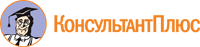 